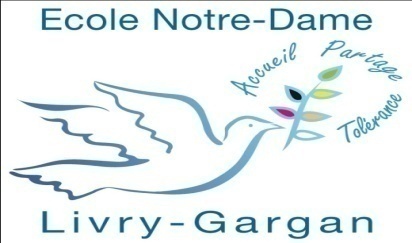          OGEC   01.43.30.19.92      01.45.09.15.71						  E-mail : ndlivryprimaire@gmail.com															Livry-Gargan, le 28 août 2020INFORMATIONS SANITAIRES POUR LA RENTREE SCOLAIRE 2020Chers parents,Nous sommes très heureux de pouvoir accueillir les élèves de l’école l’école Notre-Dame à partir du mardi 1er septembre 2020.Afin de vivre au mieux cette nouvelle rentrée scolaire, nous devons respecter scrupuleusement le protocole sanitaire suivant pour éviter tout risque de contamination. La collaboration de tous, l’attention que vous porterez à ces règles est primordiale.Le présent protocole repose sur les prescriptions émises par le ministère des solidarités et de la santé au vu des avis rendus par le Haut Conseil de la Santé publique, en dernier lieu le 7 juillet 2020, ainsi que sur les dispositions réglementaires en vigueur à la date de la rentrée. En qualité de parents d’élèves vous jouez un rôle essentiel. Vous devez vous engager à ne pas mettre votre enfant à l’école en cas de fièvre (38 °C ou plus) ou en cas d’apparition de symptômes évoquant la Covid-19 chez votre enfant ou dans votre famille. En cas d’apparition de symptômes au cours de la journée d’école, votre enfant sera isolé avec port d’un masque et vous devrez venir le récupérer immédiatement.L’accès à l’école est autorisé aux parents d’élèves, aux accompagnateurs ainsi qu’aux intervenants extérieurs après nettoyage et désinfection des mains et port du masque de protection.Dans les espaces clos (salles de classe, ateliers, réfectoires, cantines, etc.), la distanciation physique n’est plus obligatoire lorsqu’elle n’est pas matériellement possible ou qu’elle ne permet pas d’accueillir la totalité des élèves. Néanmoins, les espaces seront organisés de manière à maintenir la plus grande distance possible entre les élèves. Dans les espaces extérieurs, la distanciation physique ne s’applique pas.Les gestes barrière seront appliqués en permanence, partout, et par tout le monde. À l’heure actuelle, ce sont les mesures de prévention individuelles les plus efficaces contre la propagation du virus.Le lavage des mainsLe lavage des mains est essentiel. Il consiste à laver à l’eau et au savon toutes les parties des mains pendant 30 secondes. Le séchage doit être soigneux en utilisant une serviette en papier jetable, ou sinon en laissant sécher ses mains à l’air libre. De façon tout à fait exceptionnelle, l’utilisation d’une solution hydroalcoolique pourra être envisagée. Elle se fera sous l’étroite surveillance d’un adulte.Le lavage des mains doit être réalisé, a minima :à l’arrivée dans l’établissement ; avant chaque repas ; après être allé aux toilettes ; le soir avant de rentrer chez soi ou dès l’arrivée au domicile.Le lavage des mains aux lavabos peut se réaliser sans mesure de distance physique.Le port du masquePour les personnelsLe port d’un masque "grand public" est obligatoire pour les personnels dans les situations où la distanciation d’au moins un mètre ne peut être garantie dans les espaces communs de l’école, notamment les salles des professeurs. Le port du masque est obligatoire pour les personnels :pendant les cours à l’école maternelle,Le port du masque n’est pas obligatoire :lorsqu’ils sont à une distance d'au moins un mètre des élèves en école.Pour les élèvesLes recommandations des autorités sanitaires sont les suivantes : pour les élèves des écoles maternelles le port de masque est à proscrire ;pour les élèves des écoles élémentaires, le port du masque n’est pas recommandé mais des masques sont à disposition pour équiper les enfants présentant des symptômes dans l’attente de leur départ de l’école ; La ventilation des classes et autres locauxL’aération des locaux est fréquente (toutes les trois heures). Elle dure au moins 10 à 15 minutes et est assurée au moins trois fois par jour (avant l’arrivée des élèves, durant les récréations et la pause méridienne ainsi que le soir pendant le nettoyage des locaux). Le brassage des élèves et rentrée des classes du 01 septembre 2020 :La limitation du brassage entre classes et groupes d’élèves n’est plus obligatoire. Toutefois un échelonnement des récréations sera organisé afin de limiter les regroupements et les croisements importants. Afin d’éviter les regroupements d’élèves et de parents sur le trottoir lors des départs de l’école, les horaires seront les suivants :Maternelles  et CP						→	sortie à 16h20CE  et CM 							→	 sortie à 16h30Le jour de la rentrée, mardi 01 septembre 2020 :Les parents  des classes de CP (à 9h00 dans la cour des maternelles) /CE1/CE2 (à 9h00) et  CM1/CM2( à 8h30), dans la cour des grands,  pourront entrer dans la cour pour déposer leurs enfants qui se mettront en rang devant leurs enseignants qui les accueilleront.Mme Lallemand leur souhaitera la bienvenue et fera l’appel.Les sacs de matériel et fournitures resteront dans la cour et seront récupérés ultérieurement par le personnel à l’aide de chariots.Puis les parents devront quitter la cour et nous demanderons à chaque enfant de se laver les mains avant d’entrer dans les locaux.Les parents de maternelles  Petite section (à 8h30) et Moyenne section (à 9h30) pourront accompagner leur enfant dans leurs classes. Ils procèderont  au lavage de leurs  mains et de celles de  leurs enfants avant d’entrer en classe. Ensuite,  les parents devront quitter les lieux le plus vite possible afin d’éviter les regroupements et croisements importantsLes parents de Grande section de maternelle (à 9h30) seront accueillis dans la cour des grands près des sanitaires. Après avoir fait l’Appel, nous vous inviterons à quitter l’école et nous procèderons au lavage des mains de tous avant d’entrer en classe.Merci de prévoir pour tous les élèves de l’école,  une petite bouteille d’eau marquée au nom de l’enfant, dans le cartable.Le nettoyage et la désinfection des locauxLe nettoyage et la désinfection des locaux et des équipements sont une composante essentielle de la lutte contre la propagation du virus. Un nettoyage des sols et des grandes surfaces (tables, bureaux) est réalisé au minimum une fois par jour. Un nettoyage désinfectant des surfaces les plus fréquemment touchées par les élèves et personnels dans les salles, ateliers et autres espaces communs (comme les poignées de portes) est également réalisé au minimum une fois par jour. Les tables du réfectoire sont nettoyées et désinfectées après chaque service.L’accès aux jeux, aux bancs et espaces collectifs extérieurs est autorisé. La mise à disposition d’objets partagés au sein d’une même classe ou d’un même groupe constitué (ballons, jouets, livres, jeux, journaux, dépliants réutilisables, crayons, etc.) est permise.Nous savons pouvoir compter sur votre soutien et votre investissement auprès de vos enfants pour nous accompagner dans cette nouvelle mission éducative du respect des gestes barrière. C’est pourquoi nous vous demandons de porter une attention particulière à ce protocole et aux informations qui vous seront transmises régulièrement sur le site de l’école ou sur Klassroom. C’est dans l’espérance et la confiance que nous souhaitons débuter cette nouvelle année scolaire.Bonne rentrée à tous.Madame LALLEMANDCheffe d’Etablissement13, rue Eugène Massé – 93190 LIVRY- GARGAN Association Loi 1901 Siret N° 31464768600018Association Titulaire d’un compte d’association à l’AEE-Ile-de France N° 411 666	Tél : 01.43.30.19.92 – Fax : 01.45.09.15.71	